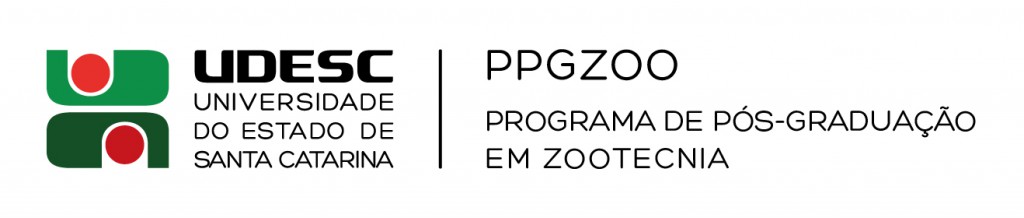 TRABALHO DE CONCLUSÃO DE CURSOGRADUAÇÃO EM ZOOTECNIAIDENTIFICAÇÃO DA PROPOSTATítulo do Projeto:Acadêmico:Comitê de OrientaçãoOrientador: Coorientador 1: Sugestão de avaliador:Indicar o nome do professor avaliador do projeto. Destaca-se que é apenas uma indicação, a qual não garante a participação do mesmo no processo avaliativo. Justificar brevemente a indicação. Demais membros da equipe:Indique nome, categoria (docente ou discente) e instituição para cada membro da equipe.RESUMO DO PROJETO (máximo de 400 palavras)(Deve incluir, de forma resumida, o problema científico, hipótese(s) a ser(em) testada(s) e/ou objetivo(s), metodologia (com foco principalmente no delineamento experimental) e o impacto da proposta)PALAVRAS-CHAVE: (não devem estar no título do projeto)REVISÃO BIBLIOGRÁFICA(Estado da arte que envolve o tema da pesquisa. Não é recomendada a citação de material bibliográfico não indexado, como por exemplo TCC, artigos de jornais e dissertação ou teses antigas)JUSTIFICATIVA(JUSTIFICATIVA: Descrever sucintamente a relevância do tema a ser abordado.)FORMULAÇÃO DO PROBLEMA PROBLEMA: Deve-se descrever claramente o limite do conhecimento, ou seja, o que se sabe especificamente sobre o assunto e apontar as lacunas (o que não se sabe) presentes no conhecimento científico atual)HIPÓTESE(S), QUANDO HOUVER(Hipótese(s) a ser(em) testada(s). As hipóteses que irão direcionar a metodologia. Não se pode confundir as hipóteses com os resultados esperados. As hipóteses devem ser escritas no presente do indicativo. Pesquisas descritivas, em que o resultado principal é um número, geralmente não têm hipótese)OBJETIVOS(Objetivos a serem alcançados com a pesquisa. Não confundir os objetivos a serem alcançados com o que será realizado, a qual deve estar contemplado na metodologia)Geral:Específicos:METODOLOGIA A SER UTILIZADA(Descrever detalhadamente o material que será empregado e os métodos. O delineamento experimental (arranjo experimental, número de grupos, número amostral, variáveis dependentes etc) deve ser detalhado de forma que o leitor consiga realizar/repetir o estudo. As técnicas realizadas podem ser descritas e/ou citar referência(s). Evidenciar os métodos estatísticos e os níveis de significância que serão adotados)CRONOGRAMA DE EXECUÇÃO DO PROJETO(Descrever as principais etapas a serem cumpridas para execução do TCC. Considere que a escolha da área/tema e escolha do orientador(a) ocorreu no semestre anterior ao atual. Sugere-se formatar o número de linhas E DE COLUNAS conforme a sua proposta de cronograma). RESULTADOS ESPERADOS E IMPACTO DA PROPOSTA:RESULTADOS ESPERADOS: descrever o resultado esperado para cada uma das variáveis dependentes. Deve ser o resultado esperado sem uma interpretação do proponente
IMPACTO DA PROPOSTA: é a interpretação científica dos resultados esperados. Ou seja, de posse dos resultados esperados, qual impacto no conhecimento científico atual e a extrapolação deste para a sociedade. O impacto da proposta pode ser de cunho teórico e/ou aplicado.SUBMISSÃO APROVAÇÃO NO COMITÊ DE ÉTICA NA PESQUISA COM ANIMAIS E HUMANOS:Reportar se o projeto foi submetido ou aprovado por algum comitê de ética.OBSERVAÇÕES ADICIONAIS (OPCIONAL):BIBLIOGRAFIA(Relacionar todas as referências citadas no projeto. Adotar nas normas de trabalhos acadêmicos da UDESC)Semestre  ___/ 202_Semestre  ___/ 202_Semestre  ___/ 202_Semestre  ___/ 202_Semestre  ___/ 202_Semestre  ___/ 202_Descrição das atividadesXXXXXX